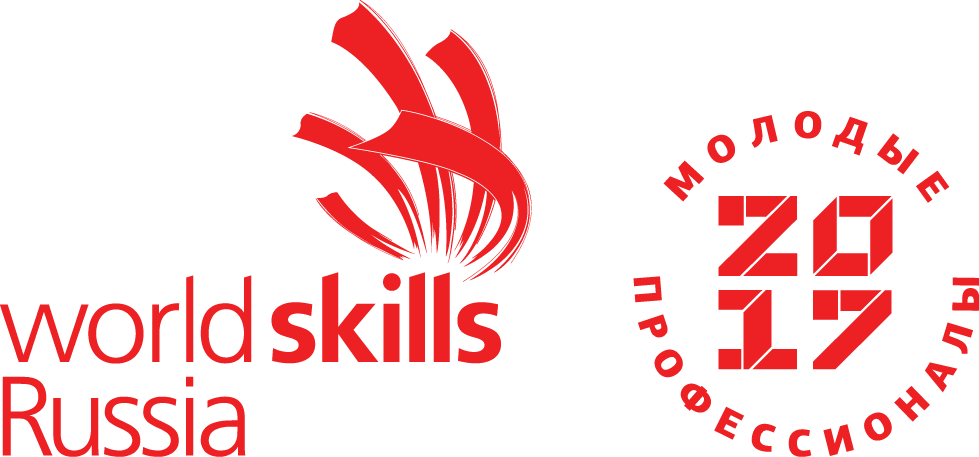 Деловая программаРегионального чемпионата «Молодые профессионалы» (WorldSkillsRussia)Чукотского автономного округа 2018 г.23-27 января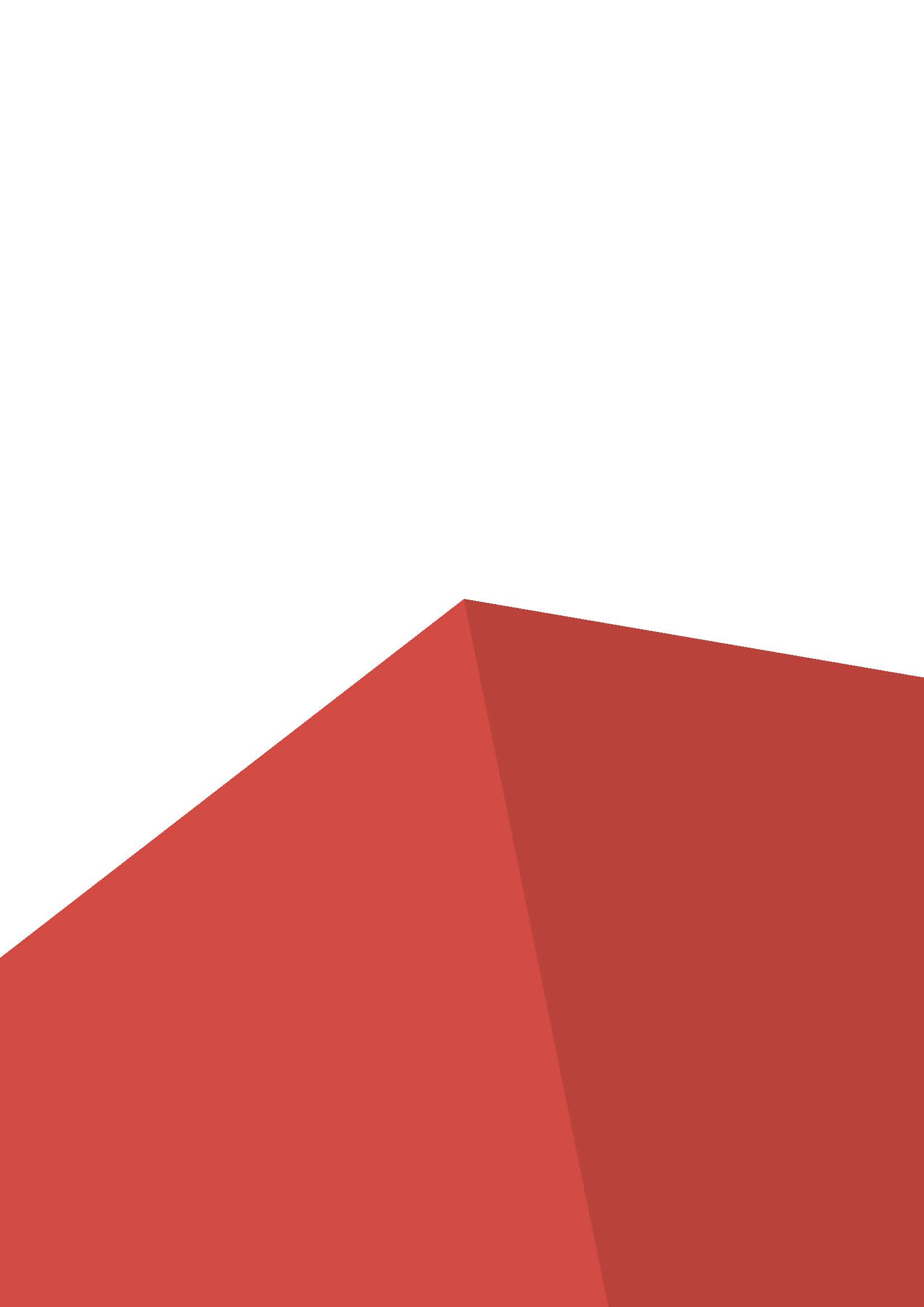 23 января, вторник23 января, вторник12:00–13:30Торжественная церемония открытия Регионального Чемпионата «Молодые профессионалы» (WorldSkills Russia) Чукотский автономный округ 2018Место проведения: ГАПОУ ЧАО «Чукотский многопрофильный колледж», г. Анадырь, ул. Студенческая, д. 3, актовый зал14.00-19.00Посещение соревновательных площадок  Регионального Чемпионата «Молодые профессионалы» (WorldSkills Russia) Чукотский автономный округ 2018Место проведения: ГАПОУ ЧАО «Чукотский многопрофильный колледж», г. Анадырь, ул. Студенческая, д. 3; ГАПОУ ЧАО «Чукотский полярный техникум п. Эгвекинот»; ГАПОУ ЧАО «Чукотский северо-восточный  техникум п. Провидения».24 января, среда09.00-18.00Посещение соревновательных площадок  Регионального Чемпионата «Молодые профессионалы» (WorldSkills Russia) Чукотский автономный округ 2018Место проведения: ГАПОУ ЧАО «Чукотский многопрофильный колледж», г. Анадырь, ул. Студенческая, д. 3; ГАПОУ ЧАО «Чукотский полярный техникум п. Эгвекинот»; ГАПОУ ЧАО «Чукотский северо-восточный  техникум п. Провидения».10:00–11:30Панельная дискуссия «Региональная политика кадрового обеспечения»Организаторы:Департамент образования, культуры и спорта Чукотского автономного округаГАПОУ ЧАО «Чукотский многопрофильный колледж»Место проведения: ГАПОУ ЧАО «Чукотский многопрофильный колледж», г. Анадырь, ул. Студенческая, д. 3, каб. 3-214Вопросы для обсуждения:Основные направления и приоритеты деятельности органов региональной власти региона, осуществляющих управление в области государственной политики кадрового обеспечения в соответствии с перспективами развития Чукотского автономного округа.Потребности рынка труда, стратегические цели и задачи кадрового обеспечения Чукотского автономного округа.Ключевые направления развития экономики региона с учетом кадрового потенциала, пути решения проблемы нехватки квалифицированных специалистов, развитие кадровых ресурсов.Роль и возможности работодателя в формировании регионального стандарта кадрового обеспечения промышленного ростаМодератор:Коцар Юрий Анатольевич, заместитель начальника Управления - начальник отдела предпрофессионального, профессионального и дополнительного образования Департамента образования, культуры и спорта Чукотского автономного округа.Участники дискуссии:Кеулькут Валентина Григорьевна, Председатель Комитета Думы Чукотского автономного округа по делам коренных малочисленных народов Чукотки и социальной политике.Климов Петр Александрович, Председатель Комитета Думы Чукотского автономного округа по промышленной и сельскохозяйственной политике.Боленков Андрей Геннадьевич, заместитель Губернатора – Председателя Правительства, начальник Департамента образования, культуры и спорта Чукотского автономного округа.Подлесный Евгений Витальевич, заместитель Губернатора – Председателя Правительства, начальник Департамента социальной политики Чукотского автономного округа.Пуртов Игорь Михайлович, заместитель начальника Департамента – начальник Управления государственной политики в сфере образования Департамента образования, культуры и спорта Чукотского автономного округа.Махаева Любовь Васильевна, директор Государственного автономного профессионального образовательного учреждения Чукотского автономного округа «Чукотский многопрофильный колледж».Зубарева Елена Николаевна, заместитель начальника Департамента, начальник Управления занятости населения Департамента социальной политики Чукотского автономного округа.БанееваТуяна Владимировна, начальник Управления здравоохранения Департамента социальной политики Чукотского автономного округа.Онхомов Алексей Владимирович, начальник отдела реформирования жилищно-коммунального хозяйства Управления  жилищно-коммунального хозяйства  Департамента  промышленной и сельскохозяйственной политики Чукотского автономного округа. Быков Андрей Витальевич, заместитель начальника Департамента, начальник Управления транспорта, связи и дорожного хозяйства  Департамента промышленной и сельскохозяйственной политики Чукотского автономного округа.Кулик Николай Иванович, Уполномоченный по защите прав предпринимателей в Чукотском автономном округе.15:00-18:00Демонстрация компетенции «Косторезное искусство»Место проведения: ГАПОУ ЧАО «Чукотский многопрофильный колледж», г. Анадырь, ул. Студенческая, д. 3, каб. 3-133.25 января, четверг 09.00-18.00Посещение соревновательных площадок  Регионального Чемпионата «Молодые профессионалы» (WorldSkills Russia) Чукотский автономный округ 2018Место проведения:  ГАПОУ ЧАО «Чукотский многопрофильный колледж», г. Анадырь, ул. Студенческая, д. 3; ГАПОУ ЧАО «Чукотский полярный техникум п. Эгвекинот»; ГАПОУ ЧАО «Чукотский северо-восточный  техникум п. Провидения».10:00–11:30Панельная дискуссия «Подготовка кадров в системе среднего профессионального образования»Организатор: Департамент образования, культуры и спорта Чукотского автономного округаГАПОУ ЧАО «Чукотский многопрофильный колледж»Место проведения:Место проведения: ГАПОУ ЧАО «Чукотский многопрофильный колледж», г. Анадырь, ул. Студенческая, д. 3, каб. 3-214Вопросы для обсуждения:Подготовка кадров в системе среднего профессионального образования в соответствии с требования ФГОС СПО и создание условий для их реализации.Цели и задачи движения «WorldSkillsRussia» и его влияние на качественные изменения в системе среднего профессионального образования.Развитие юниорского движения WorldSkillsRussia в Чукотском автономном округе.Проведение итоговой аттестации в форме демонстрационного экзамена методике WorldSkillsRussia как механизм обеспечения качества обучения по программам среднего профессионального образованияМодератор:Коцар Юрий Анатольевич, заместитель начальника Управления - начальник отдела предпрофессионального, профессионального и дополнительного образования Департамента образования, культуры и спорта Чукотского автономного округа.Участники дискуссии:Боленков Андрей Геннадьевич, Заместитель Губернатора – Председателя Правительства, начальник Департамента образования, культуры и спорта Чукотского автономного округа.Подлесный Евгений Витальевич, заместитель Губернатора – Председателя Правительства, начальник Департамента социальной политики Чукотского автономного округа.Пуртов Игорь Михайлович, заместитель начальника Департамента – начальник Управления государственной политики в сфере образования Департамента образования, культуры и спорта Чукотского автономного округа.Махаева Любовь Васильевна, директор Государственного автономного профессионального образовательного учреждения Чукотского автономного округа «Чукотский многопрофильный колледж».Сериков Александр Владимирович, руководитель Регионального координационного центра движения WorldSkillsRussiaв Чукотском автономном округе.Руководители и преподаватели общеобразовательных учреждений и учреждений профессионального образования.15:00-18:00Мастер-классы для учащихся школ «Погружение в профессию»Место проведения: ГАПОУ ЧАО «Чукотский многопрофильный колледж», г. Анадырь, ул. Студенческая, д. 3.26 января, пятница11:00–12:00Торжественная церемония закрытия Регионального Чемпионата «Молодые профессионалы» (WorldSkills Russia) Чукотский автономный округ 2018Место проведения: ГАПОУ ЧАО «Чукотский многопрофильный колледж», г. Анадырь, ул. Студенческая, д. 3, актовый зал